Longaví, 27 de agosto de 2020                                                           Carta Informativa de Vacunación Escolar 2020  8º año BásicoEstimados padres y/o apoderados:Junto con saludar informo a Usted, que se iniciará la vacunación escolar correspondiente al año 2020. Esta es una medida rutinaria, instruida por la autoridad de Salud Pública y su aplicación tiene carácter OBLIGATORIO por lo cual NO REQUIERE la autorización por medio de firma de consentimiento informado de los padres y/o apoderados, en conformidad con lo establecido en el artículo 32º del Código Sanitario y el Decreto exento N°6 del 2010. Por lo anterior, se ha dispuesto la vacunación en establecimientos educacionales públicos y privados de todos los niños y niñas que cursen Octavo básico.El objetivo sanitario de la vacunación es disminuir las muertes y enfermedades que son causadas por el contagio de microorganismos entre las personas y que se pueden prevenir a través de la administración de vacunas. Los alumnos y alumnas de Octavo básico les corresponde la vacuna dTpa. Vacuna dTpa previene tres enfermedades:Difteria: Es una enfermedad infectocontagiosa producida por una bacteria la cual se transmite a través de secreciones, especialmente respiratorias. Sus complicaciones son en relación a la ubicación de la bacteria, y así podemos tener a nivel nasal, faringoamigdalar, laringotraqueal, cutáneo, conjuntival, ótica, vaginal, polineuritis, miocarditis. Siendo principalmente afectada la vía  respiratoria  que provoca dificultad en el intercambio gaseoso, y en ocasiones puede conducir a la muerte. Tos convulsiva o coqueluche: Es una enfermedad grave, causada por una bacteria llamada Bordetella pertussis, esta enfermedad es muy contagiosa, afecta al tracto respiratorio del ser humano y es transmitida de una persona enferma a una sana. Se caracteriza por tos violenta que conlleva al vómito con sensación de asfixia que termina con un ruido estridente durante la inspiración lo que podría conducir a la muerte. La vacunación en lactantes contra la Tos Convulsiva, no confiere inmunidad de por vida, sino que esta se pierde progresivamente al cabo de 5 a 7 años, lo cual se traduce en más escolares y adolescentes susceptibles de enfermar. Con este objetivo se introduce la vacuna dTpa en el calendario de vacunación escolar de nuestro país en el año 2012, para niños de 1°año básico, haciéndose extensivo en el año 2013 además para niños de 8° básico.Tétanos: Es una infección grave causada por una bacteria que está presente en la tierra, y por ende, es transmitida por el contacto de una herida infectada con tétanos a una persona no inmunizada. También existe el tétanos que transmite la madre a sus hijos a través del cordón umbilical.Los síntomas principales son espasmos musculares dolorosos de la mandíbula que se van diseminando hacia el cuello, hombros y espalda con creciente intensidad, además de dolor de cabeza e irritabilidad. Las reacciones que se pueden asociar a Vacuna dTpa son:Dolor.Induración.Enrojecimiento e hinchazón en el sitio de punción.Fiebre sobre .Irritabilidad.Si su hijo/a o pupilo, posee alguna condición que amerite precauciones especiales o la suspensión de la vacunación usted debe informar oportunamente y con certificado médico al profesor jefe del establecimiento educacional.¿Quiénes no debieran vacunarse?: (Contraindicaciones definitivas)Personas que hayan tenido una reacción alérgica SEVERA a algún componente de las vacunas, antes mencionadas, en dosis anteriores.Repitente de curso (que se haya colocado las vacunas el año pasado)¿Quiénes tienen que esperar un tiempo para vacunarse? (Contraindicaciones temporales):Personas que cursen enfermedad aguda SEVERA por ejemplo: neumonía, meningitis, sepsis, etc. Y con fiebre mayor a 38,5ºC axilar.En ausencia de notificación u otra indicación por escrito, se asumirá que no existen Contraindicaciones ni otros impedimentos para administrar la vacunación, por lo cual se procederá a vacunar a los alumnos.¿Cuándo se vacunará? El día 03  de septiembre del  presente año se concurrirá a la realización de la vacunación que va dirigida a los estudiantes de 8º básico¿Dónde se vacunará?Colegio Abate Molina¿Qué establecimiento es el responsable de la vacunación?Equipo de Vacunatorio del CESFAM Amanda Benavente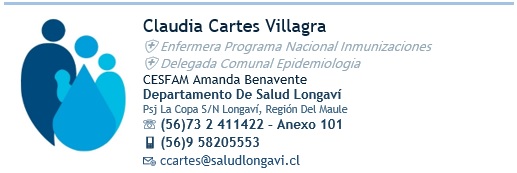 